Методические рекомендации к проекту«Помоги Винни-Пуху. Первые шаги в математике»Тип проекта: для дошкольников.Возраст: средняя группа (4-5 лет), старший дошкольный возраст (5-7 лет).Автор: Королева Марина Алексеевна, воспитатель.Образовательное учреждение: ГБДОУ детский сад №20 Калининского района Санкт-Петербурга.ОписаниеИнтеграция образовательных областей: социализация, коммуникация, познание, речевое развитие, художественное творчество, физическая культура.Проект создан с помощью системы «Mimio Studio», может использоваться педагогом в совместной деятельности с детьми 5-7 лет.Цель проекта: развитие познавательных процессов, внимания, памяти, логического мышления, умения рассуждать и анализировать, считать, развивать связную речь. Закрепление у детей представлений об окружающем мире, формирование элементарных математических представлений. развитие интереса к предмету математики, на основе познавательной активности и любознательности. Задачи проекта:Развивать мыслительную активность, умение анализировать, наблюдать.Развивать восприятие, внимание, память, мышление, речь;Закрепить навыки количественного и порядкового счета, умение решать примеры; знакомство со знаками больше, меньше, равно.Развивать способность устанавливать простейшие связи между предметами.Формировать ориентировку в пространстве.Вычленять в рисунке-схеме, из каких геометрических фигур состоит.Совершенствовать навыки сотрудничества, доброжелательности в игровой деятельностивоспитывать умение выслушивать ответы других детей, не перебивать их. Жизнь глазами ребенка – это игра, эксперимент, поэтому арифметические знания лучше применять в игровом ключе.Все задания на странице можно узнать, нажав на стрелочку. Также за стрелочками спрятаны правильные ответы. На каждой страничке гиперссылки: нажав на пчёлку в нижнем правом углу – переходим на следующую страничку, а на пчёлку в нижнем левом углу – переходим на страничку №2 – содержание, также выполнены гиперссылки от каждой страницы содержания к страничке с заданиями.Проект носит рекомендательный характер и рассчитан на работу с детьми среднего и старшего дошкольного возраста.Проект состоит из 22 страницСтраница №1 Титульный листСтраница № 2 Содержание проекта с гиперссылками на каждую страницуСтраница № 3 «Винни-Пух идёт в гости» Лабиринт.Цель: ориентация в пространстве, закрепление умения ориентироваться на листе бумаги, развитие логического мышления, зрительного   внимания. Понятия: короткий, длинный.Страница № 4 «Раскрась забор» Цель: развитие зрительного внимания, воображения, развитие мелкой моторики руки. Ребёнок должен раскрасить забор ориентируясь на цифры, обозначающие цвет.Страница № 5 «Соедини по точкам»Цель: развитие умения вычленять в рисунке-схеме, из каких геометрических фигур он состоит. Учимся рисовать по точкам и закрашивать.Страница № 6 «Какая картинка лишняя?» Задание на счёт и логическое мышление.Цель: умение считать и сравнивать количество предметов в группах, развитие умения ясно и четко излагать свои мысли, умения классифицировать предметы по их признакам. Учимся проводить линию.Страница № 7 «Помоги Винни-Пуху разделить яблоки»Цель: умение устанавливать связь числа с цифрой.Страница № 8 «Раскрась фигуры» Прежде чем приступить к заданию, сначала посмотрите с детьми на картинку, спросите их, что они на ней видят, а когда дети сами догадаются, что картинка состоит из фигур и каких именно, то только после этого можно приступить к заданию.Цель: умение видеть геометрические фигуры в формах окружающих предметов.Страница № 9 «Рассели по домам соседей» Цель: закрепление с детьми состава числа. Нужно в пустые клеточки домика вписать, либо подставить числа так, чтобы сумма чисел на этаже равнялась числу на крыше домика.Страница № 10 «Сравни подарки» Цель: учимся считать и сравнивать количество предметов в группах.Страница № 11 «Нарисуй цветок»Цель: развитие пространственной ориентировки, умение различать правую и левую руки.Страница № 12 «Проведи линии» Цель: развитие умения различать, где один предмет, а где много. Одиночные и парные предметы. Отрабатываем навык проведения линий.Страница № 13 «Музыкальная физкультминутка» Дети выполняют движения под слова песенки.Страница № 14 «Винни-Пух ищет Иа-Иа»Цель: развитие зрительного внимания, знакомство с замкнутыми и незамкнутыми линиями.Страница № 15 «Расставь предметы вокруг ёлки» Цель: научить определять словом положение одного предмета по отношению к другим предметам.Страница № 16 «Кто легче?  Кто тяжелее?»Цель: развитие внимания, мышления, умения сравнивать количество предметов.Страница № 17 «Понятия «широко» и «узко»Цель: развитие умения считать и сравнивать предметы по величине, развитие глазомера. Закрепляем навыки раскрашивания и соотнесения цифры с количеством предметов.Страница № 18 «Что забыли положить на полку»Цель: закрепление знаний о геометрических фигурах: круг, квадрат, треугольник; развитие внимания, логического мышления.Страница № 19 «Расставь героев сказки по местам» Цель: совершенствование навыка порядкового счета, развитие внимания, памяти, умения концентрироваться, логического мышления, связной речи, умения аргументировать. Закрепляем умение проводить линии.Страница № 20 «Разложи предметы в коробки»Цель: знакомство с новой геометрической фигурой «овал», закрепление навыка видения геометрической фигуры в формах окружающих предметов.Страница№21 «Объедини предметы в группы»Цель: развитие умения объединять предметы по группам в зависимости от их назначения, наблюдательности, грамотной речи, умения логически мыслить и аргументировать.Страница 22 Используемая литератураЗагрузить: pomogi_vinni-puhu._pervye_shagi_v_matematike.inkmetodicheskoe_rekomendacii_po_rabote_s_proektom_pomogi_vinni-puhu._pervye_shagi_v_matematike.docx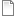 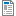 